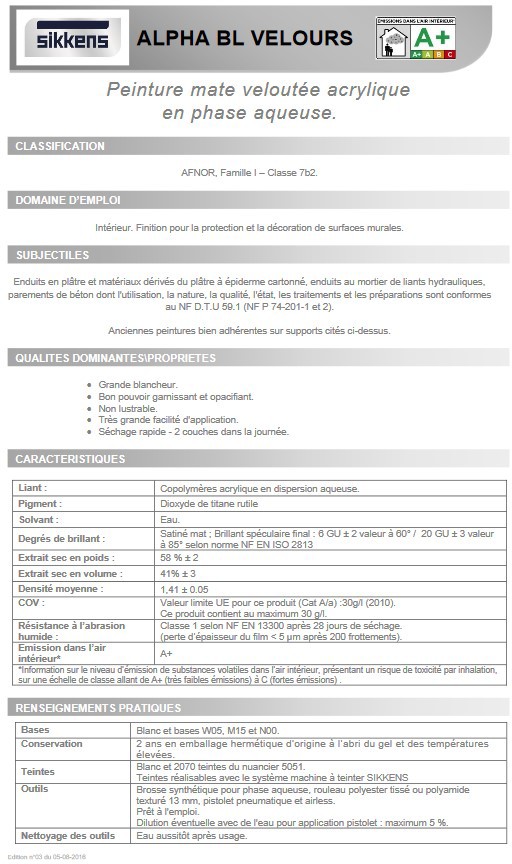 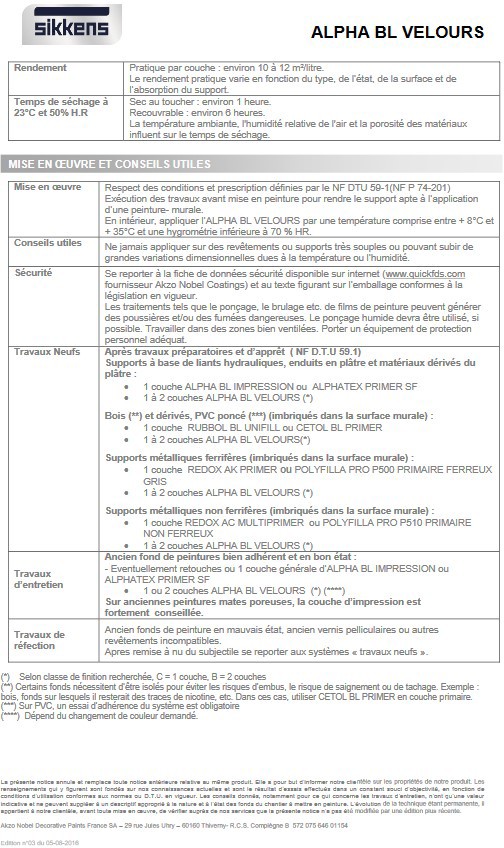 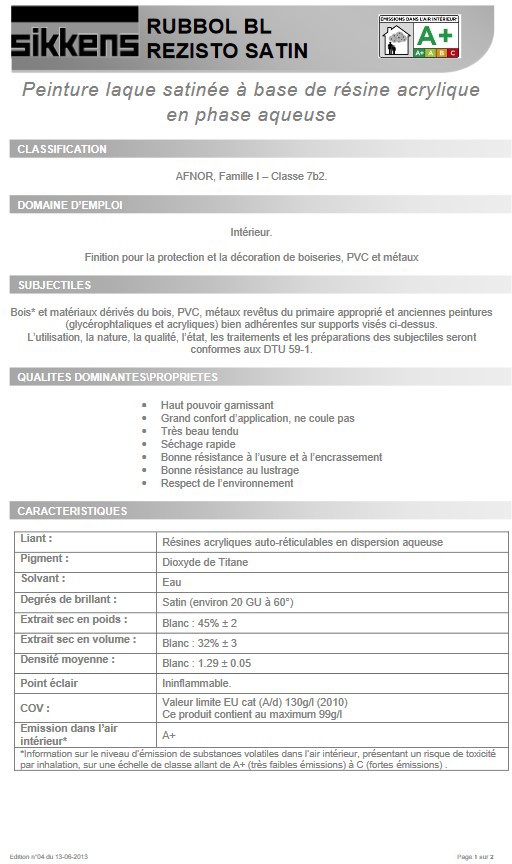 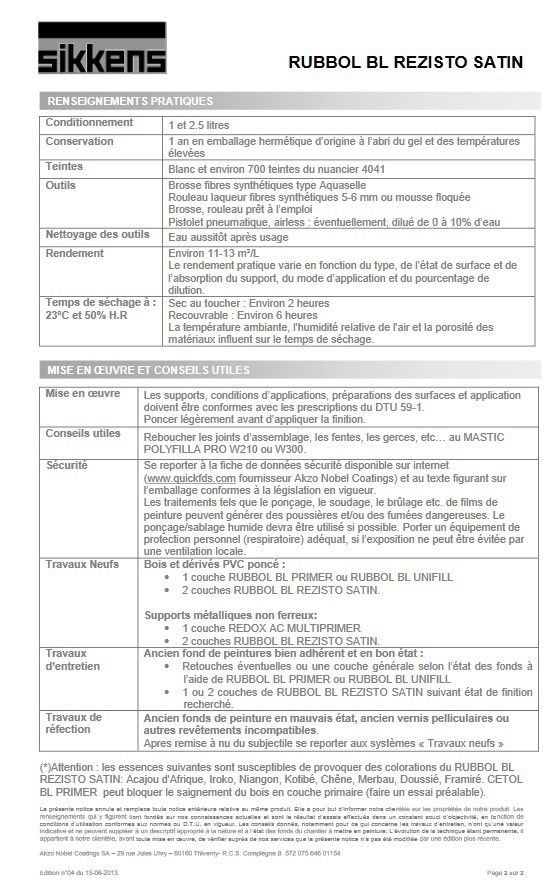 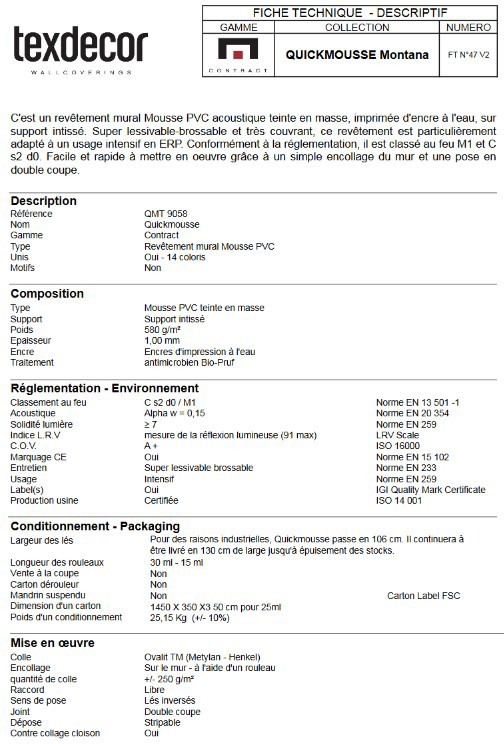 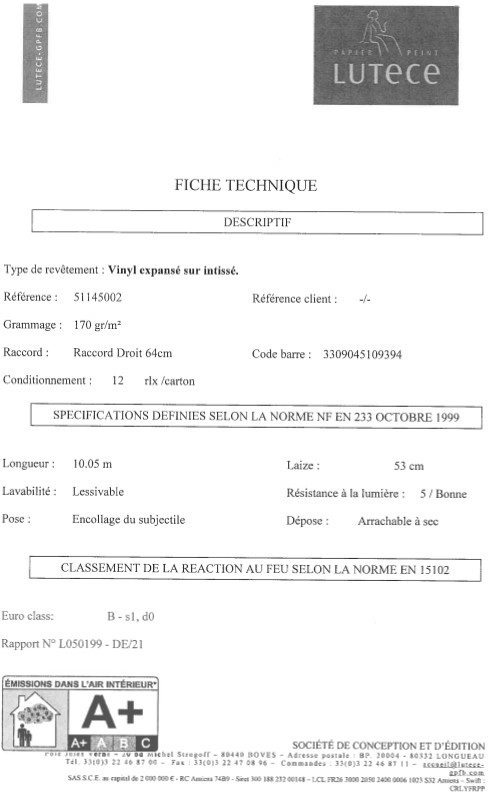 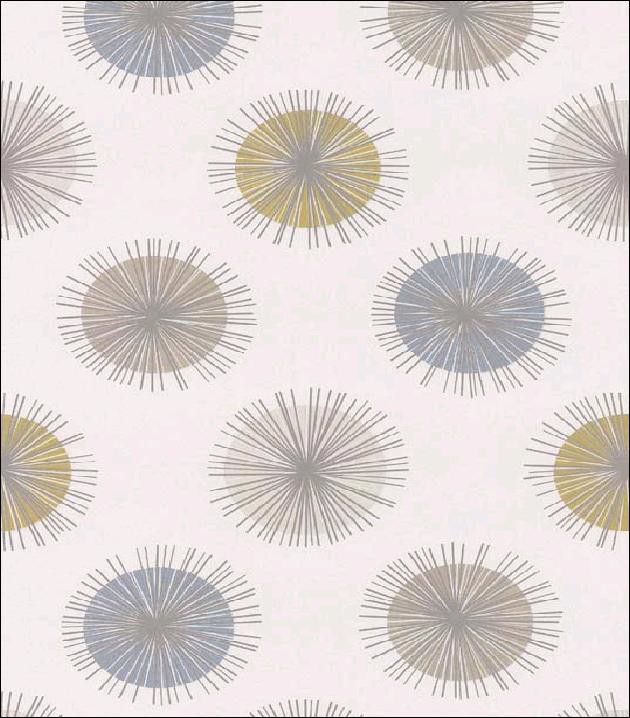 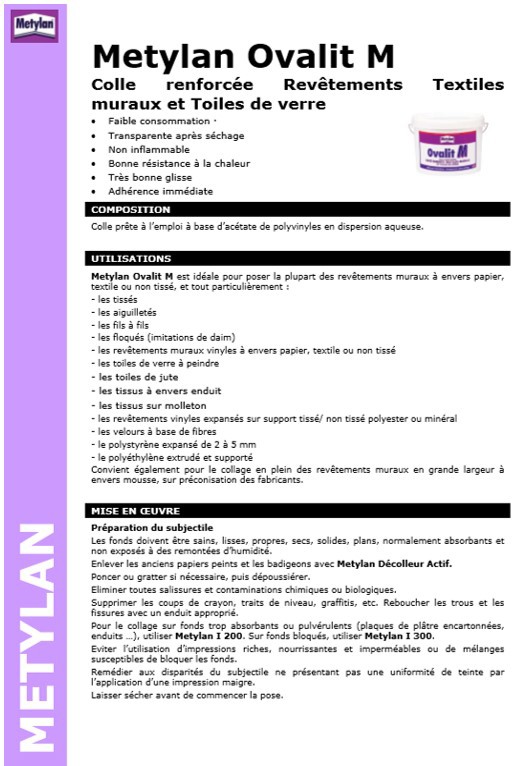 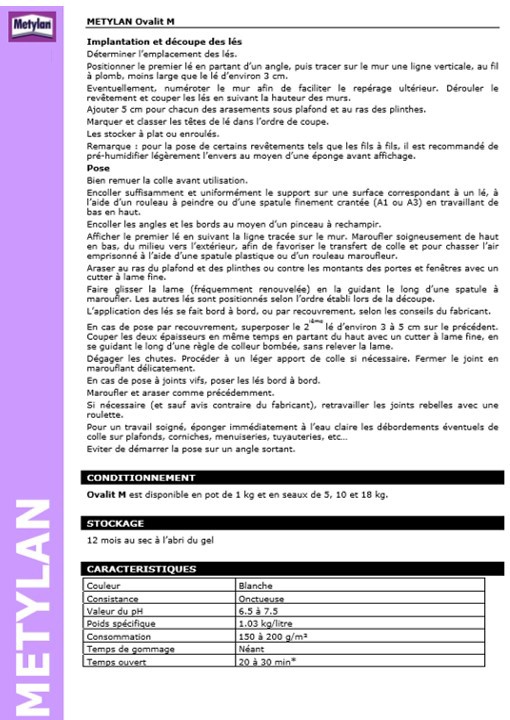 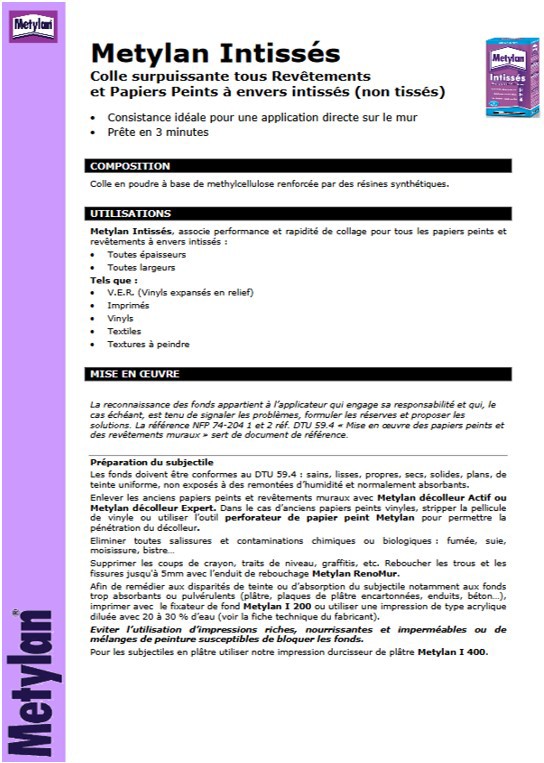 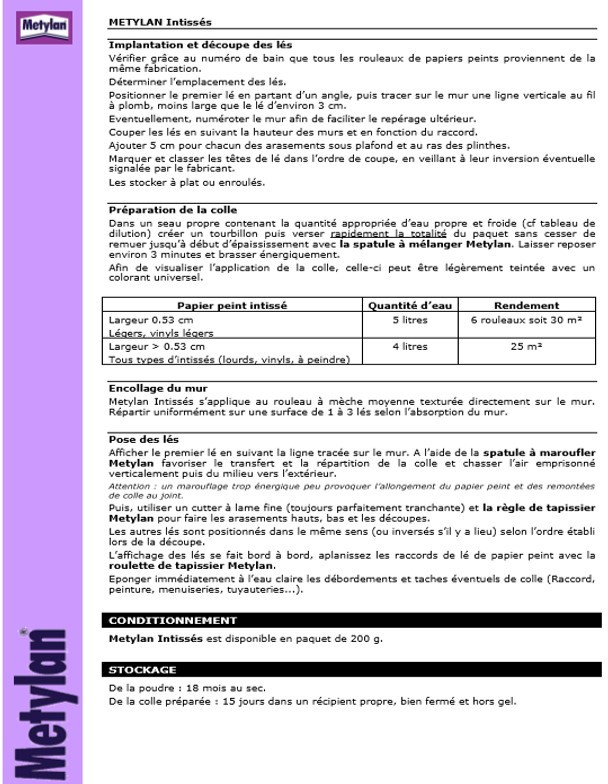 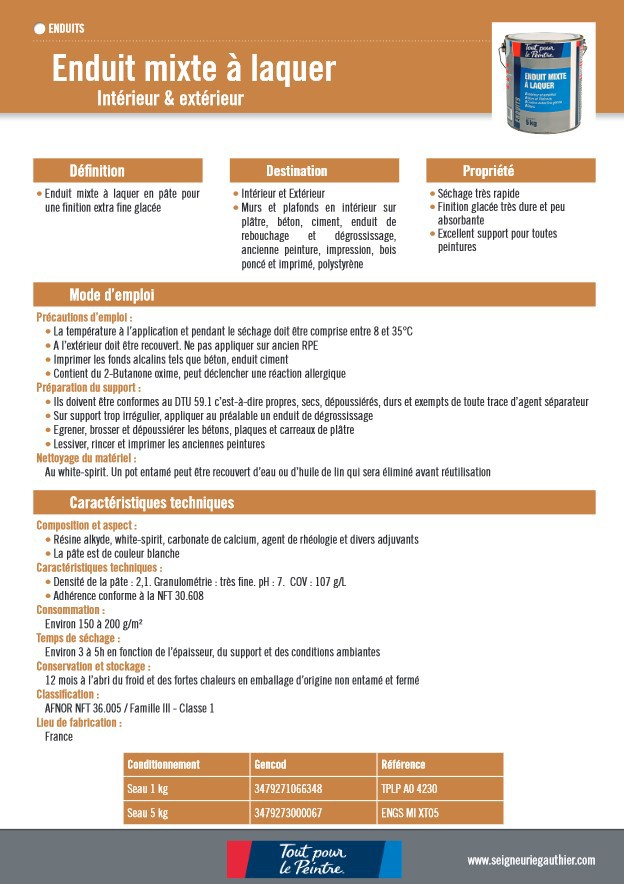 SOMMAIRESOMMAIREPage de garde……………………………………………………………………. Fiche technique : « Alpha BL velours »……………………………………... Fiche technique : « Rubbol BL rezisto satin »……………………………… Fiche technique : « Quickmousse Montana »……………….……………...Fiche technique : « Papier peint à raccord droit »………………………… Fiche technique : « Colle ovalit M »………………………………………….. Fiche technique : « Colle Metylan intissés 200g »…………………………Fiche technique : « Enduit Mixte à laquer »…………………………………D.T. 1 / 6D.T. 2 / 6D.T. 3 / 6D.T. 4 / 6D.T. 5 / 6D.T. 6 / 6D.T. 7 / 8D.T. 8 / 8